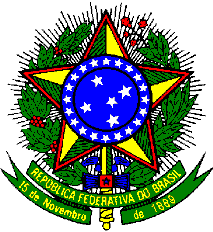 MINISTÉRIO DA EDUCAÇÃOSECRETARIA DE EDUCAÇÃO PROFISSIONAL E TECNOLÓGICAINSTITUTO FEDERAL DE EDUCAÇÃO, CIÊNCIA E TECNOLOGIA DE PERNAMBUCO REITORIAPRÓ-REITORIA DE PESQUISA, PÓS-GRADUAÇÃO E INOVAÇÃOAvenida Professor Luiz Freire, no 500 – Cidade Universitária – Recife – CEP: 50.540-740 (081) 2125-1691- propesq@reitoria.ifpe.edu.brEDITAL- 06/2016 PROPESQANEXO IV - TERMO DE COMPROMISSO E DE RESPONSABILIDADE DO DISCENTE
Eu,__________________________________________ RG ______________, CPF_________________, matriculado(a) no Curso de___________________________________________________ sob registro ____________, no Instituto Federal de Educação Ciência e Tecnologia de Pernambuco, campus ______________________________________, declaro que:1. receberei auxílio para a apresentação de trabalho(s) no X CONNEPI, que ocorrerá em Maceió/AL no período de 06 a 09 de dezembro de 2016;2. e, no retorno, entregarei à PROPESQ, até 19 de dezembro de 2016, o relatório de participação do evento (Anexo V), juntamente com a cópia do comprovante de apresentação do trabalho/Projeto apresentado no evento;________________________________________Nome e assinatura do(a) beneficiário(a)_____________________, _____ de ____________________ de 2016